Mya TigerMemphis, TN | (901) 444-4444myatger@memphis.edu | www.linkedin.com/in/myatiger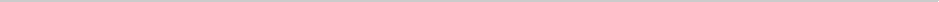 EDUCATION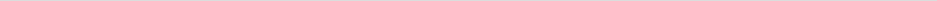 Bachelor of Arts in Fashion MerchandisingMinor: MarketingUniversity of Memphis, Memphis, TN Expected Graduation Date: May 2024 GPA: 3.35Deans List, Fall 2022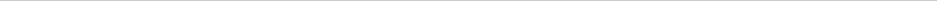 FASHION QUALIFICATIONS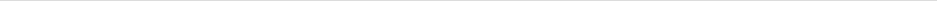 Retailing Software: Visual Merchandising Software, SmartDraw VP (Visual Processor), Kaledo Software (Weave, Knit, Print)Apparel Production Skills: Pattern Making, Alterations, SewingAdobe: Photoshop, InDesign, IllustratorMicrosoft Office: Word, Excel, PowerPointSocial Media: LinkedIn, HootSuite, Facebook, Twitter, Instagram, PinterestExperience: Technical/Specifications Package Development, Retail Mathematics, Merchandising StrategyAPPAREL/SALES EXPERIENCEDesign Intern, Tiger Brands, Memphis, TNSeptember 2021 - PresentCreated design, watercolor, and computer rendered apparel sketches for a marketing campaign that reached 35 million new followersPresented design ideas to a team of 20 professionals at weekly meetings resulting in 10% morecollaborations and effective partnershipsDeveloped 50 specification packages to be shipped to the manufacturer for prototype framing that will boost sales by 3% for the second quarterReviewed and inspected prototypes for errors and further design ideas to reduce customerdissatisfaction and returned merchandiseAssociate (Apparel and Marketing Divisions), Fashion Imprints, Memphis, TN August 2020 - PresentCompleted 17 wedding dress alterations to publish innovative designs in next month’s issue of TheBride. This publication reaches over 100,000 new viewers per month resulting in a 45% sales increaseRedesigned and managed the company’s website and social media platforms to increase exposure, resulting in over a 300% increase in website trafficResearched the target market and created promotions and giveaways to 40 new potential buyers thatincreased our monthly subscription from 482 to 795LEADERSHIP EXPERIENCEPresident, Association of Apparel Merchandising and Product Development January 2021 - PresentPresided at all chapter meetings and introduced guest speakers to general body meetingsPresented annual reports to the national and regional officesProduced an increase of $10,000 in chapter funds by creating an annual fashion showOrganized a clothing drive that collected over 3,000 items for low-income children